ПРОЕКТ 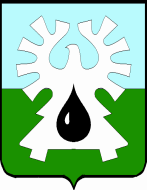 ГОРОДСКОЙ ОКРУГ УРАЙХАНТЫ-МАНСИЙСКОГО АВТОНОМНОГО ОКРУГА – ЮГРЫ     ДУМА ГОРОДА УРАЙРЕШЕНИЕ от____________  	                  №_______ Об исполнении бюджета городского округа Урай Ханты-Мансийского автономного округа -Югры за 2022 годРассмотрев представленный администрацией города Урай отчет об исполнении бюджета городского округа Урай Ханты-Мансийского автономного округа -Югры за 2022 год, в соответствии с Бюджетным кодексом Российской Федерации, Уставом города Урай, Дума города Урай  решила: Утвердить отчет об исполнении бюджета городского округа Урай Ханты-Мансийского автономного округа -Югры за 2022 год по доходам в сумме 4 095 437,4 тыс.рублей, по расходам в сумме 4 049 073,3 тыс. рублей, профицит бюджета в сумме 46 364,1 тыс.рублей, с показателями:по доходам бюджета городского округа Урай за 2022 год по кодам классификации доходов бюджетов, согласно приложению 1;по расходам бюджета городского округа Урай за 2022 год по ведомственной структуре расходов, согласно приложению 2;по расходам бюджета городского округа Урай за 2022 год по разделам и подразделам классификации расходов бюджетов, согласно приложению 3;по источникам финансирования дефицита бюджета городского округа Урай за 2022 год по кодам классификации источников финансирования дефицитов бюджетов, согласно приложению 4.Настоящее решение вступает в силу после официального опубликования в газете «Знамя».Опубликовать в газете «Знамя» текстовую часть решения без графических и табличных приложений, в официальном сетевом издании «Газета «Знамя»(INFOFLAG.RU) полный текст решения.   Председатель Думы города Урай                          Глава города Урай_________________А.В. Величко                         ______________ Т.Р. Закирзянов                                                                              «_____» ___________20___